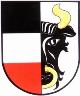    OBEC SVĚTÍPOZVÁNKA NA VEŘEJNÉ ZASEDÁNÍ ZASTUPITELSTVA OBCE SVĚTÍTermín konání: 23. 6. 2021 od 19 hodinMísto konání: Hostinec Na Zavadilce Světí Program: Schválení programu, zapisovatele, ověřovatelů zápisuZávěrečný účet za rok 2020Schválení účetní závěrkyŽádosti o dotace – ČOVDotace Hruška s.r.o.Schválení oddacího termínuRůznéDiskuzeIng. Martina Saláková Šafkovástarostka obceVyvěšeno: 16. 6. 2021Sejmuto: Souběžně vyvěšeno i na elektronické úřední desce. 